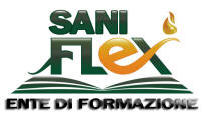 IPOTESI DI BASE PER LA REALIZZAZIONE DI UN CORSO DI OPERATORE SOCIO SANITARIOIN ACCORDO ALLA CONFERENZA STATO REGIONE DEL 22 FEBBRAIO 2001 E DELL'ULTIMO TRIENNIO DI PROGRAMMAZIONE SOCIO SANITARIA DELLA REGIONE LAZIO 2006-20081.  PremessaL'Operatore Socio Sanitario è una figura professionale che  ricopre  numerosi  compiti  di  assistenza  diretta  alla  persona,  con responsabilità condivise con l’infermiere e l’ostetrica da cui riceve mandati di operatività nel settore sanitario, sia in regime di ricovero che in assistenza domiciliare. Nel campo sociale  la  formazione si caratterizza nell’integrazione di questo operatore con gli altri operatori sanitari e sociali. La formazione dell’O.S.S. si caratterizza in un percorso curriculare, sia teorico che di tirocinio, con una specifica  impronta sanitaria e sociale di servizio alla persona. La  specificità  e  la  particolare  delicatezza  della  figura  dell’O.S.S.,  per  il  suo  contatto  diretto  con persone  in  particolari  situazioni,  impone  che  la  sua  formazione  avvenga  nelle  sedi  che, istituzionalmente e tradizionalmente, provvedono alla formazione di tutte le figure di supporto alle cure sanitarie.2. Profilo Professionale OSS Operatore Socio Sanitario L’operatore Socio-Sanitario, sinteticamente OSS, è una figura professionale recente, codificata dall'accordo Stato-Regioni del 18 febbraio 2001. Tale figura professionale integra le precedenti funzioni di terzo livello, sia dell’area sanitaria (OTA) che dell'area sociale (ASA, OSA, ecc.), con una figura intermedi, in termini di ruolo, fra queste e quelle infermieristiche, collocabile come V livello. L'OSS integra funzioni, compiti e competenze delle due precedenti aree, quella sociale e quella sanitaria, in un unico contesto professionale. L'operatore socio sanitario nell'assolvimento delle sue mansioni agisce come figura di supporto, in base alle proprie competenze ed in applicazione dei piani di lavoro e dei protocolli operativi predisposti da personale sanitario e sociale preposto. Tali piani e protocolli individuano le attività attribuibili alla figura professionale sulla base dei criteri e della bassa discrezionalità richiesta nonché dell'alta riproducibilità della tecnica utilizzata, conformemente ai parametri individuati dalla Conferenza Stato\Regioni, ai sensi dell’art. 4 del D.Lgs. 281/1997. 
In tale contesto e sulla base di tali criteri, le specifiche attività definite nei successivi articolati distinguono le situazioni in cui l'operatore socio sanitario: 
- Opera in quanto può agire in autonomia 
- Coopera in quanto svolge attività che sono parte di attività alle quali concorre con altri professionisti 
- Collabora in quanto svolge attività su precisa indicazione di professionisti Le attività dell'operatore socio sanitario sono rivolte alla persona e al suo ambiente di vita e rientrano nelle seguenti aree tipologiche: 
a) Assistenza diretta alla persona ed aiuto domestico alberghiero 
b) Intervento igienico sanitario e di carattere sociale 
c) Attività di supporto e di integrazione nel contesto organizzativo dei servizi e di collaborazione con il personale sanitario e sociale Al fine di garantire il puntuale assolvimento di attività, in aggiunta alle competenze già presenti nell'ambito degli ausiliari e degli operatori socio-sanitari: 
- è in grado di utilizzare metodologie di lavoro comuni (schiere, protocolli ecc.) 
- sa garantire la raccolta e lo stoccaggio corretto dei rifiuti, il trasporto del materiale biologico sanitario, e dei campioni per gli esami diagnostici secondo protocolli stabiliti 
- aiuta per la corretta assunzione dei farmaci prescritti del corretto utilizzo di apparecchi medicali di semplice uso 
- aiuta nella preparazione alle prestazioni sanitarie 
- osserva, riconosce e riferisce alcuni dei più comuni sintomi di allarme che l'utente può presentare (pallore, sudorazione ecc.) 3. Conoscenze dell'Operatore Socio Sanitario 

L'Operatore Socio Sanitario: 

- Conosce le principali tipologie di utenti e le problematiche ad essi connesse. 

- Conosce le diverse fasi di elaborazione dei progetti di intervento personalizzati. 

- Riconosce, nei vari ambiti, le dinamiche relazionali appropriate per rapportarsi all'utente sofferente, disorientato, agitato, demente o handicappato mentale, etc.. 

- È in grado di riconoscere le situazione ambientali e le condizioni dell'utente per le quali è necessario mettere in atto differenti competenze tecniche. 

- Conosce le modalità di rilevazione, segnalazione e comunicazione dei problemi generali e specifici relativi all'utente. 

- Conosce le condizioni di rischio e le più comuni sintomi da prolungato allettamento e immobilizzazione. 

- Conosce i principali interventi semplici di educazione alla salute, rivolti agli utenti ed ai loro familiari. 

- Conosce l'organizzazione dei servizi sociali e sanitari e quella delle reti informali. 4. Competenze dell'Operatore Socio Sanitario 

4.1 Competenze Tecnichein base alle proprie competenze ed alla collaborazione con altre figure professionali sa attuare piani di lavoro nel contesto di riferimento. 

a) È in grado di utilizzare metodologie di lavoro comuni (scrivere protocolli, etc.); 

b) È in grado di operare nei diversi contesti (domiciliare ed istituzionale): 

- nel governo della casa e/o dell'ambiente di vita, nell'igiene e cambi biancheria, nella preparazione e aiuto nell'assunzione di pasti; 
- nella sanificazione ambientale; 
- quando necessario, a domicilio per l'effettuazione delle acquisti. 

c) È in grado di curare la pulizia e la manutenzione di arredi e attrezzature, nonché la conservazione degli stessi e di riordino dei materiali dopo assunzione di pasti, in quanto sa: 
- curare il lavaggio, l'asciugatura e la preparazione dei materiali, secondo protocolli stabiliti; 
- garantire la raccolta e lo stoccaggio corretto dei rifiuti, il trasporto del materiale biologico, sanitario e dei campioni per gli esami diagnostici secondo protocolli stabiliti; 

d) Sulla base di piani di lavoro prestabiliti, svolge attività finalizzate all'igiene personale, al cambio della biancheria, all'espletamento delle funzioni fisiologiche all'aiuto della deambulazione, all'apprendimento ed al mantenimento di posizioni corrette, in sostituzione e appoggio dei familiari e su indicazione del personale preposto; inoltre, sa: 
- collaborare per la corretta assunzione dei farmaci prescritti e per il corretto utilizzo di apparecchi medicali di semplice uso; 
- sa operare nella preparazione alle prestazioni sanitarie; 
- sa osservare, per riconoscere e riferire alcuni di più comuni sintomi di allarme che l'utente può presentare (malore, sudorazione, colorazione, etc.); 
- sa attuare interventi di primo soccorso, effettuare piccole medicazioni o cambio delle stesse; 
- sa controllare e assistere la somministrazione delle diete; 
- sa aiutare nelle attività di animazione a favore della socializzazione, del recupero e del mantenimento di capacità cognitive e manuali; 
- sa con lavorare ed educare al movimento e favorire movimenti di mobilitazione semplici su singoli e gruppi; 
- sa provvedere al trasporto di utenti, anche allettati, in barella o carrozzella; 
- sa con lavorare alla composizione della salma e provvedere al suo trasferimento; 
- sa utilizzare specifici protocolli per mantenere la sicurezza dell'utente, riducendo al massimo il rischio; 
- sa svolgere attività di informazione sui servizi del territorio e curare il disbrigo di pratiche burocratiche, e accompagnare l'utente per l'accesso ai servizi. 4.2 Competenze RelazionaliSa lavorare in équipe. Si avvicina e si rapporta con l'utente e con la famiglia, comunicando in modo partecipativo in tutte le attività quotidiane di assistenza; sa rispondere esaurientemente, coinvolgendo e stimolando il dialogo. 

È in grado di interagire, in collaborazione con il personale sanitario, con il malato morente. 

Sa coinvolgere le reti informali e sa rapportarsi con le strutture sociali, ricreative, culturali dei vari territori. 

Sa sollecitare ed organizzare momenti di socializzazione, fornendo sostegno alla partecipazione ad iniziative culturali ricreative sia sul territorio che in ambito residenziale. 

È in grado di partecipare all'accoglimento dell'utente per assicurare una puntuale informazione sul servizio e sulle risorse. 

È in grado di gestire la propria attività con la dovuta riservatezza ed eticità. 

Sa affiancarsi ai tirocinianti e sa trasmettere i propri contenuti operativi. 5. Programma del Corso di Operatore Socio Sanitario (OSS) Il corso di formazione  ha una durata di 1000 ore articolate in due moduli: a)  un modulo di base di 550 ore (teoria); b)  un modulo professionalizzante di 450 ore (stage o tirocinio).1) Elementi di legislazione nazionale e regionale a contenuto socio assistenziale e previdenziale 

2) Elementi di legislazione sanitaria e organizzazione dei servizi 

3) Elementi di etica e deontologia 

4) Elementi di diritto del lavoro e il rapporto di dipendenza 

5) Elementi di psicologia e sociologia 

6) Aspetti psicorelazionali ed interventi assistenziali in rapporto alle specificità dell'utenza 

7) Elementi d'igiene, di anatomia, di fisiologia, di farmacologia 

8) Disposizioni generali in materia di protezione della salute e della sicurezza dei lavoratori 

9) Igiene dell’ambiente e del comfort alberghiero 

10) Interventi assistenziali rivolti alla persona in rapporto a particolari situazioni di vita e tipologia di utenza 

11) Elementi di assistenza sociale e di metodologia del lavoro sociale e sanitario 

12) Tirocinio (450 ore) 6. Requisiti generali della sede di formazione 1.  Ufficio segreteria 2.  Fotocopiatrice 3.  Stanza per Direttore Didattico 4.  Stanza per Docenti 5.  Sala riunioni 6.  Biblioteca (con testi e riviste sanitarie) 7.  Aula con personal computers dedicati  8.  Locali di supporto e servizi 9.  N. 1 Aula lezioni, provvista di: N. 1 lavagna fissa N. 1 lavagna luminosa N. 1 schermo fisso muraleN. 1 proiettore diapositiva N. 1 videoproiettore N. 1 televisore con videoregistratore - Set sussidi didattici (tavole anatomiche, modelli anatomici) -  n. 1 Aula esercitazioni dotata di: - manichini per simulazione (adulto e bambino) - letto articolato - arredi simulazioni assistenziali (territoriali/ospedaliere) - defibrillatore semiautomatico7. Requisiti per l'espletamento del tirocinio I Soggetti attuatori del Corso di qualificazione per Operatore Socio-Sanitario dovranno essere  in possesso  delle  strutture  sanitarie  e  sociali  presso  le  quali  dovrà  essere  espletato  il  tirocinio professionalizzante meglio specificato nel successivo punto 1.6.2. In carenza del possesso di dette strutture,  il  Soggetto  attuatore  dovrà  stipulare  appositi  atti  convenzionali  (di  cui  sarà  allegato  il modello)  con  Enti  o  Aziende  qualificate  per  avere  la  disponibilità  delle  idonee  strutture  per  lo svolgimento appropriato del tirocinio. 8. Requisiti organizzativi sede formativa Risorse Umane: 8.1 Direzione del Corso -Direttore del corso:  Il Direttore/Coordinatore del Corso di  laurea  in  infermieristica o un Dirigente infermieristico  con  almeno  tre  anni  di  comprovata  esperienza  di  direzione  ed  in  possesso  della laurea magistrale; -Condirettore: un assistente sociale coordinatore o un assistente sociale con almeno cinque anni di esperienza professionale. Il  Direttore e il Condirettore  del corso sono responsabili del conseguimento degli obiettivi indicati nel progetto  formativo nonché della  regolarità e  legittimità degli atti amministrativi e professionali posti in essere nello svolgimento dell'intero corso di formazione, ivi compresa la sessione d'esame.  Ai fini dell'organizzazione teorico-pratica del corso il  Direttore e il Condirettore: -  garantiscono la coerenza del processo formativo e la sua aderenza al profilo professionale; -  promuovono la progettazione, il coordinamento e la valutazione delle attività formative teoriche e di  tirocinio  in conformità agli  indirizzi  regionali,  in collaborazione con  i docenti e  i  tutors nel rispetto della loro autonomia di insegnamento; -  affidano l'insegnamento tecnico-pratico ai tutors  e ne coordinano  lo svolgimento; -  promuovono  e  assicurano  processi  di  valutazione  formativa  e  certificativa  del  tirocinio  in collaborazione con i tutors; -  vigilano  sull'applicazione  delle  disposizioni  riguardanti  sia  la  frequenza  degli  studenti  sia  le modalità di svolgimento dell'attività teorico pratica; -  adottano le sanzioni e i provvedimenti disciplinari di competenza; -  promuovono l'attività di sperimentazione formativa, al fine di garantire l'adeguamento continuo del corso all'evoluzione dei servizi e al progresso tecnico-scientifico; -  coordinano  il collegio dei docenti in ogni sua riunione; -  garantiscono il corretto funzionamento dell'attività di segreteria.   8.2 Tutors del Corso -  n. 1 Tutor  con adeguate competenze professionali  nell'area sanitaria (profilo infermieristico); -  n.1  Tutor    con  adeguate    competenze  professionali    nell'area  sociale  (profilo  Assistente Sociale). All'inizio  dell'attività  formativa,  su  proposta  del  Direttore  del  corso,  sono  assegnati  i    tutors,  di norma,  1  ogni  15  studenti.  I  tutors  fanno    parte  del  Collegio  dei  docenti  e  concorrono  alla programmazione formativa, favoriscono il coordinamento interdisciplinare, assicurano i processi di valutazione  formativa  e  certificativa  dell'apprendimento  degli  studenti.  Individuano    modalità  e strategie  per  la  predisposizione  di  piani  di  recupero  individualizzati  nei  riguardi  degli  studenti  in difficoltà teoriche e/o nel tirocinio.  I Tutors collaborano  con il Direttore e il Condirettore  del corso al fine di:  -  promuovere l'integrazione tra i docenti per garantire uno sviluppo interdisciplinare dei contenuti teorico pratici e il raggiungimento degli obiettivi; -  attivare  il  confronto  tra  i  docenti,  per  garantire  che  si  arrivi  progressivamente  ad  un'unica valutazione certificativa; -  coordinare  la  preparazione  delle  prove  di  valutazione  delle  unità  di  apprendimento  e  la valutazione certificativa del profilo individuale dello studente; -  identificare presso le sedi di tirocinio  operatori qualificati cui attribuire il ruolo di "guida" per lo studente.8.3 Docenti      Il personale docente,  formalmente  incaricato dal  legale  rappresentante dell'Ente  titolare del corso, è individuato in base a: -  titolo formale previsto per la disciplina dalla DGR n.129/2006; -  curriculum formativo; -  esperienza professionale pertinente ai contenuti richiesti dalle discipline.  Il personale docente è tenuto in particolare a: -  programmare  l'insegnamento  dello  specifico  apporto  disciplinare  in  modo  coerente  con  la globalità del progetto formativo; -  partecipare alle riunioni di programmazione dell'attività didattica; -  proporre la bibliografia e fornire materiale di supporto allo studio; -  favorire  il  sostegno  e  il  recupero  dello  studente  qualora  si  riscontrino  difficoltà  di apprendimento; -  concorrere  a  delineare  il  profilo  dello  studente  in  merito  all'apprendimento  e  all'attitudine professionale.